Praise to God, immortal praise           Hymnal 1982 no. 288          Melody: Dix          7 7. 7 7. 7 7. 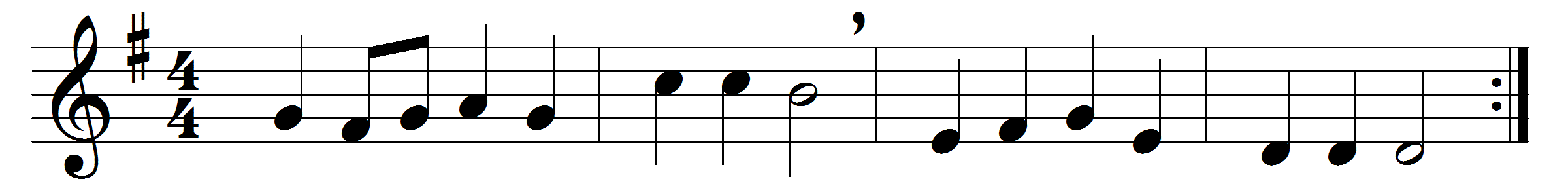 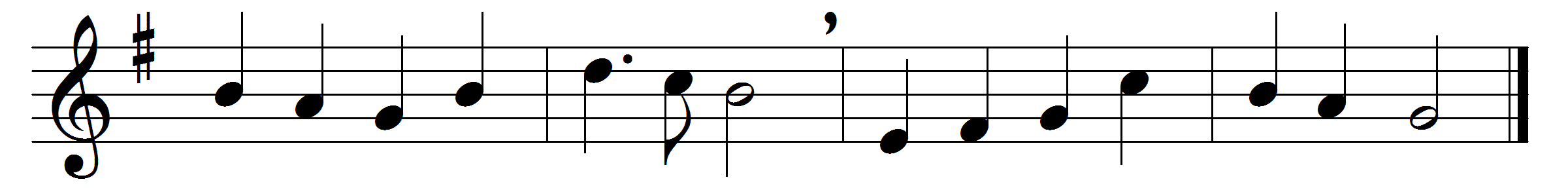 Praise to God, immortal praise,for the love that crowns our days;bounteous source of every joy,let thy praise our tongues employ:all to thee, our God, we owe,source whence all our blessings flow.All the plenty summer pours;autumn’s rich o’erflowing stores;flocks that whiten all the plain;yellow sheaves of ripened grain:Lord, for these our souls shall raisegrateful vows and solemn praise.As thy prospering hand hath blessed,may we give thee of our best;and by deeds of kindly lovefor thy mercies grateful prove;singing thus through all our dayspraise to God, immortal praise.Words: Anna Laetitia Barbauld (1743-1825)Music: Adapted from Conrad Kocher (1786-1872) by William Henry Monk (1823-1889)